                                                 CASA TRANSITÓRIA FABIANO DE CRISTO DE PINDAMONHANGABA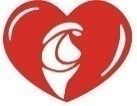       Fundada pelo CENTRO ESPÍRITA ‘MELO  MORAIS” em 22 de maio de 1977.           Rua Frei Fabiano de Cristo  555 – Lot.Res. Andrade – 12402-560 – PINDAMONHANGABA (SP)CNPJ 50455815/0001-33 – Insc. Estadual – Isenta-Insc.Municipal 1572FONE – (12)3642-6277 – Whatsapp – (12) 99135-9133E.mail – planobem@casatransitoria.org.br  - Site – www.casatransitoria.org.br.        INFORMAÇÕES ADICIONAIS:NÃO HÁ VALORES REPASSADOS AOS DIRIGENTES ( Arts.6 e 12 doEstatuto Social);RELAÇÃO INDIVIDUALIZADA DE EMPREGADOS- A ENTIDADE NÃO POSSUI EMPREGADOS. TODO TRABALIIO É REALIZADO POR VOLUNTÁRIOS ;CONTRATAÇÃO DE PESSOAL - PELOS MESMOS MOTIVOS ACIMANÃO HÁ CONTRATAÇÃO DE PESSOAL ;LISTA DE PRESTADORES DE SERVIÇOS E RESPECTIVOS VALORES PAGOS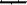 PESSOAS FÍSICAS NÃO HOUVE;PESSOAS JURÍDICA - VALORES PAGOS:VIVA TRANSPORTE COLETIVO LTDA -CNPJ 10.561.387/0001-09R$ 957,76 referente ao mês de janeiro /2021;R$ 157,47 referente a fevereiro de 2021;R$ 2.489,85 referente a  março de 2021; R$  955,38 referente a  abril de 2021;R$ 514,46 referente a maio de 2021;R$ 1.442,67, referente ao mês de junho/ 2021.R$    502,06, referente ao mês de julho/2021 R$    968,27, referente ao mês de agosto/2021R$     707,70 , referente ao mês de setembro/2021 R$     238,91 , referente ao mês de outubro / 2021R$     689,30 , referente ao mês de novembro/2021R$  1.200,00 , referente ao mês de dezembro/2021R$   185,41 , referente ao mês de Janeiro/2022            R$  1.325,53 , referente  ao mês de Fevereiro/2022            R$  1.031,46 , referente ao mês de Março /2022            R$     575,66 , referente ao mês de Abril/2022.OBS.: Relatórios físico-financeiros -Vide "DEMAIS INFORMAÇÕES" (RP 10) mensais,POSIÇÃO: até ABRIL/ 2022, inclusive.